Об утверждении муниципальной адресной программы «Переселение граждан из аварийного жилищного фонда муниципального образования город Канск» на 2013-2015 годыС целью реализации мероприятий по переселению граждан из аварийного жилищного фонда, разработанных в соответствии с Федеральным законом от 21.07.2007 № 185-ФЗ «О фонде содействия реформированию жилищно-коммунального хозяйства», руководствуясь ст. ст. 30, 35 Устава города Канска, ПОСТАНОВЛЯЮ:1. Утвердить муниципальную адресную программу «Переселение граждан из аварийного жилищного фонда муниципального образования город Канск» на 2013 - 2015 годы согласно приложению.2. Консультанту главы города по связям с общественностью отдела организационной работы, делопроизводства, кадров и муниципальной службы администрации города Канска (Никоновой Н.И.) опубликовать настоящее Постановление в газете «Официальный Канск» и разместить на официальном сайте муниципального образования город Канск в сети Интернет.3. Контроль за исполнением настоящего Постановления возложить на первого заместителя Главы города Канска по вопросам жизнеобеспечения С.Д. Джамана.                                       4.  Настоящее Постановление вступает в силу со дня опубликования. Глава города  Канска                                                                              Н.Н. Качан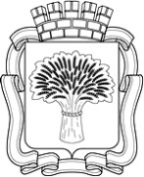 Российская ФедерацияАдминистрация города Канска
Красноярского краяПОСТАНОВЛЕНИЕРоссийская ФедерацияАдминистрация города Канска
Красноярского краяПОСТАНОВЛЕНИЕРоссийская ФедерацияАдминистрация города Канска
Красноярского краяПОСТАНОВЛЕНИЕРоссийская ФедерацияАдминистрация города Канска
Красноярского краяПОСТАНОВЛЕНИЕ08.05.2013  г.№620